Задания на 13.04.20 г        Обратную связь осуществляем по электронной почте           nshorina1967@mail.ru       (без подчеркивания, пробелов, все с маленькой буквы) или вайбер  892738268186 кПроверка знаний характерных признаков семейств растений класса Двудгольные.Выпишите номера пяти верных утверждений.1. К семейству Крестоцветные относятся  как травянистые растения, так и кустарники и деревья.2 Плоды у растений семейства Крестоцветные – стручки и стручочки.3. Роза, вишня, малина  - растения семейства Розоцветные.4. Цветки у растений семейства Сложно цветные собраны в соцветие кисть.5. Трубчатые, язычковые, воронковидные цветки – признак семейства Сложноцветные.6. Формула цветка Семейства Розоцветные: Ч 5 Л 4 Тмного П1 7. У некоторых видов семейства Крестоцветные развиваются ползучие побеги.8. Цветок пасленовых состоит из 5 сросшихся чашелистиков,5 сросшихся лепестков, 5 тычинок и одного пестика. 9. Перец и баклажан – овощные растения из семейства Пасленовые.10. Корневая система у растений семейства Мотыльковых – мочковатая.Изучите параграф 26 «Семейства класса Однодольные».Заполните таблицу:Сравнительная характеристика семейств класса Однодольные.Рассмотрите рисунок. Закончите фразы  Позиция: Я считаю, что это растение принадлежит к семейству _____Объяснение: Потому, что у этого растения__________Следствие: Поэтому, я делаю вывод: это растение семейства_________________, класс____________.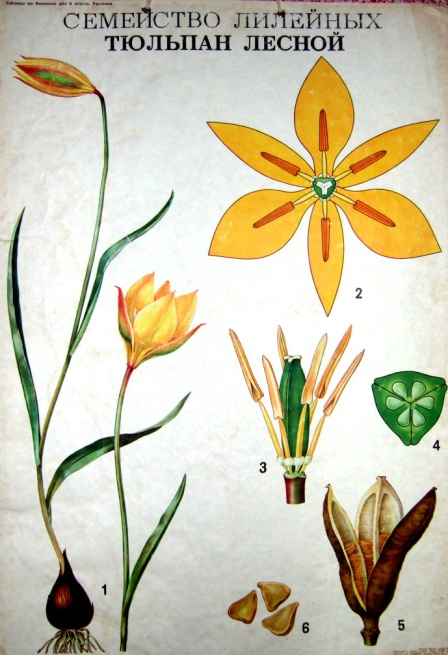 8 кИзучите параграф 50 «Головной мозг: строение и функции». Внимательно рассмотрите рисунки 80, 81. Найдите отделы головного мозга, доли и зоны коры больших полушарий.Заполните таблицу:4. Задание: каждому отделу головного мозга подберите соответствующую функцию. (ответ: цифра-буква)
Отдел головного мозга функции 
1. Большие полушария 
2. промежуточный мозг 
3. продолговатый мозг 
4. мозжечок 
5. средний мозг 
6. мостА. центры, связанные с мимикой, жевательными функциями. 
Б. отвечает за речь, мышление, память, поведение, за поступление и восприятие информации. 
В. осуществляются функции желез внутренней секреции, вегетативной нервной системы. 
Г. принимает участие в координации движений, делает их точными, целенаправленными. 
Д. выполняет рефлекторную и проводниковую функции: регулирует пищеварение, дыхание, сердечнососудистую деятельность, жевание, глотание, а также такие защитные рефлексы, как кашель, чихание, рвота. 
Е. участвует в рефлекторной регуляции различного рода движений, возникающих под влиянием зрительных и слуховых импульсов. 5. Почему черепно-мозговые травмы в затылочной области представляют угрозу для жизни?9 в,кТема урока: Человек – представитель животного мира. Эволюционное происхождение человека.Изучите параграф 43 «Человек – представитель животного мира.» Ответьте на вопрос 1 с.185.Изучите параграф 44 «Эволюционное происхождение человека».Дайте краткий ответ на вопросы к параграфу 44.10 а1. выполните тест:1. Изменчивостью называется:а) особенность организма по сравнению с другими особямиб) способность живых организмов приобретать новые признаки и свойствав) новые признаки и свойства организмаг) способность передавать признаки по наследству2. Основой разнообразия живых организмов является:а) модификационная изменчивость в) генотипическая изменчивость
б) фенотипическая изменчивость г) ненаследственная изменчивость3. Границы фенотипической изменчивости называются:а) вариационным рядом б) вариационной кривой в) нормой реакции г) модификацией4. Изменение структуры гена лежит в основе:а) комбинативной изменчивости в) модификационной изменчивости
б) мутационной изменчивости г) полиплоидии5. Приведённые ниже характеристики, кроме двух, используются для описания причин комбинативной изменчивости. Определите эти две характеристики, «выпадающие» из общего списка, и запишите в таблицу цифры, под которыми они указаны.а) случайная встреча гамет при оплодотворенииб) спирализация хромосомв) репликация ДНК в интерфазег) рекомбинация генов при кроссинговеред) независимое расхождение хромосом в мейозе6. При генной мутации происходита) замена одного нуклеотида в ДНК на другойб) конъюгация гомологичных хромосом и обмен генами между нимив) выпадение нескольких нуклеотидов в молекуле ДНКг) вставка нескольких нуклеотидов в молекуле иРНКд) изменение сочетаний генов отцовского и материнского организмове) появление в генотипе лишней хромосомы7.  Установите соответствие:8. Установите соответствие:9. Найдите ошибки в приведённом тексте, исправьте их, укажите номера предложений, в которых они сделаны, запишите эти предложения без ошибок.1) Различают изменчивость ненаследственную, наследственную и комбинативную.2) Наследственную изменчивость ещё называют генотипической. 3) Ненаследственная изменчивость связана с изменением генотипа. 4) Пределы генотипической изменчивости называют нормой реакции, которая контролируется генотипом. 5) Ч.Дарвин назвал наследственную изменчивость неопределенной.2. Изучите параграф 13 «Наследственные болезни человека» с.59-62 (прочитайте) (учебник 11 кл.)3. Дайте краткие ответы на вопросы с.62-6310 класс профиль1.Повторите параграф 29 «Ненаследственная изменчивость»2. Ответьте на вопросы:1.Что такое модификационная изменчивость?  
2. Что такое норма реакции, вариационный ряд?  3. Какие признаки фенотипа имею узкую, а какие – широкую норму реакции? Чем обусловлена широта нормы реакции, и от каких факторов она может зависеть?  
4. Какими свойствами характеризуется модификационная изменчивость?3. Выполните лабораторную работу  «Изучение модификационной изменчивости. Построение вариационного ряда и кривой».Цель: ознакомиться с закономерностями модификационной изменчивости, методикой построения вариационного ряда и вариационной кривой.Оборудование: исследуемый объект, линейка.Ход работы:Измерьте при помощи линейки длину исследуемого объекта (листья лаврового дерева или любого комнатного растения). !!! В качестве объекта – количество глазков на клубне картофеля, семена фвсоли и т.п. Результаты занесите в таблицу:Посчитайте количество исследуемых объектов с одинаковыми показателями длины.Пример:8 мм – 5 шт9 мм – 7 шт и тд.Постройте вариационный ряд, расположив листья в порядке возрастания длины.Пример: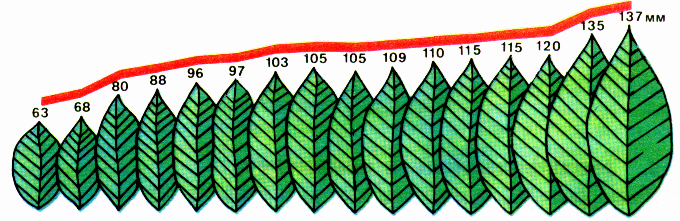 Постройте вариационную кривую. На оси абсцисс откладываем значения отдельных величин – длину исследуемого объекта, а по оси ординат – значения, соответствующие частоте встречаемости данного исследуемого объекта. 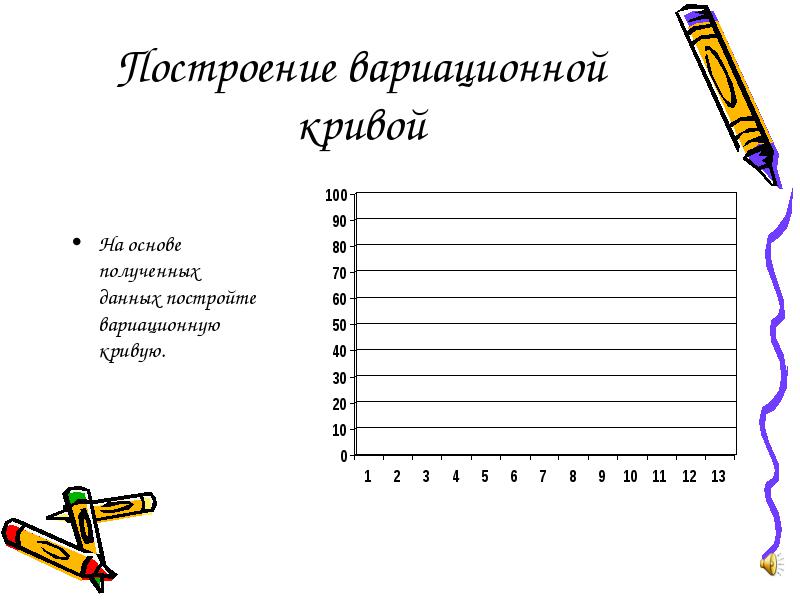 Вычисление нормы реакцииИз максимального значения длины листа вычтите минимальное значение.Определите широту нормы реакции.Определение средней величины признака Вычислите среднюю величину признака по формуле:М – средняя величинаV – варианта (длина)p – частота встречаемости (число исследуемого объекта)m – Общее число измеренийВывод:Какие причины повлияли на неоднородность длины исследуемого объекта?Почему наиболее часто встречаются со средним показателем признака?Какое значение имеет модификационная изменчивость для организма?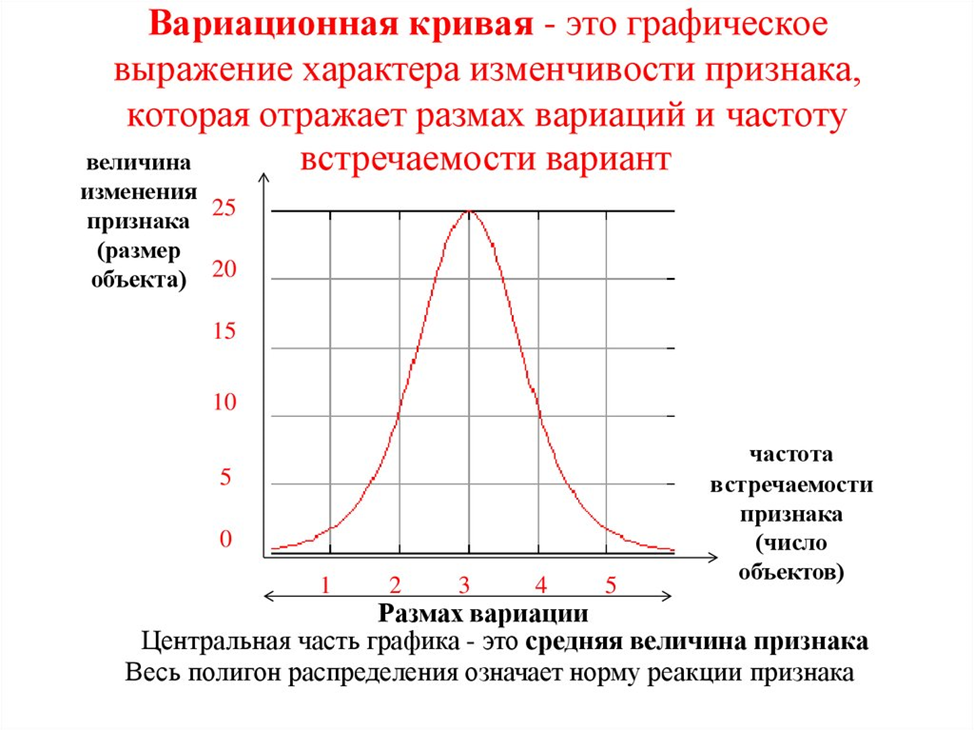 семействоЖизненная формаСтроение цветкаСоцветие,плодОсобенности строения вегетативных органовпредставителизначениеОтделы головного мозгаФункцииПРИМЕРФОРМА ИЗМЕНЧИВОСТИа) появление коротконогой овцы в стаде с нормальными овцамиб) появление мыши-альбиноса среди серых мышейв) изменение у стрелолиста формы листьев, произрастающих в воде и на воздухег) проявление у детей цвета глаз одного из родителейд) изменение размеров кочана капусты при недостатке влагигенотипическаямодификационнаяХАРАКТЕРИСТИКА ИЗМЕНЧИВОСТИВИД ИЗМЕНЧИВОСТИА) носит групповой характерБ) носит индивидуальный характерВ) наследуетсяГ) не наследуетсяД) обусловлена нормой реакции признакаЕ) неадекватна изменениям условий среды1) модификационная2) мутационнаяДлина листьевVЧисло листьевр